2L CAREER PLANNING TIMELINERISING 2L SUMMERAt the end of the summer, ask your supervisor if he/she is willing to serve as a reference.Review writing sample. Update if necessary.  If using a sample from a previous job, ask your employer for permission and redact as necessary.Attend the Ark Bar Annual Meeting in Hot Springs, Arkansas. FALL Meet with Career Services to discuss plans for the upcoming summer.Join student organizations that reflect your interests.Join local and national bar associations. Schedule a mock interview with Career Services for extra practice.In August begin registering for Fall OCIs. Attend Bar Association sponsored events and Continuing Legal Education (“CLE”) classes in your area of interest.Consider judicial or government externships or clinics. Apply now for your 3L year.SPRINGRegister for Spring OCIs in January.Attend HUD Legal Honors Program Presentation.Attend Study Abroad Presentation(s).Set up PSJD job alerts for areas of interest. Consult Equal Justice Works website.Target small to mid-size firms in geographic areas of interest.  Reach out to the recruiting coordinator or managing partner to express interest.Reach out directly to in house counsel to inquire about jobs and internships at their office.If interested in working as a District Attorney or Public Defender, reach out to local prosecutor and public defender offices to inquire about summer positions.Apply for judicial clerkships during the spring if you are interested.Attend Networking Fair in April.ALL YEARKeep in contact with mentors.Update LinkedIn profile.Update resume and transcript with grades and current GPA.Check HIRE Bowen regularly for job postings.  Keep in touch with Career Services for any job search questions.Prepare post-graduate fellowship applications, such as Equal Justice Works and Skadden.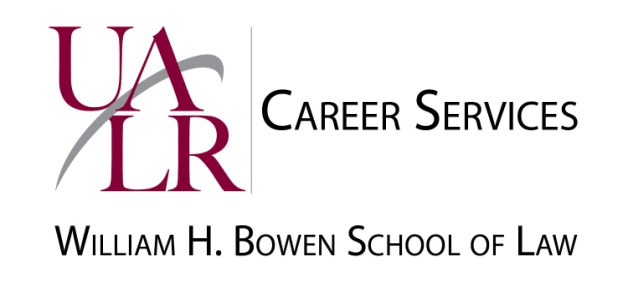 